Innkalling til møte i Faglig råd for bygg- og anleggsteknikkTirsdag 22. september 2020Microsoft Teamskl. 10:00-12:00
kl. 12:15-14:00 
Dagsorden:Vår saksbehandler: Ingrid Georgsen/Bente TronrudVår saksbehandler: Ingrid Georgsen/Bente TronrudVår saksbehandler: Ingrid Georgsen/Bente TronrudVår dato:22.09.2020Vår referanse:2020/120Vår dato:22.09.2020Vår referanse:2020/120Innkalling oppdatert:16.09.20Deres referanse: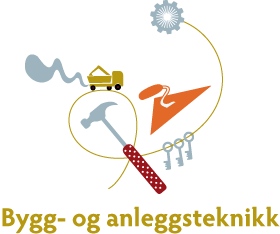 Innkalt:RepresentererJørgen Leegaard, lederBNLHege Skulstad Espe, nestlederIngeborg Bøe (vara)FellesforbundetUtdanningsforbundetThomas NorlandBNLTerje EikevoldMEFRune BergYSPetter HøglundUtdanningsforbundetOla Ivar EikebøKSMarit RødsjøSLJo Sigurd BarlienElevorganisasjonenTurid BorudKSAnne JensenMarie Slåen Granøien
Brede Edvardsen
Oskar WiklundNHO service
Fellesforbundet
Norsk Arbeidsmandsforbund
Kompetanse Norge (deltar fra kl. 11:00)Fra UtdanningsdirektoratetIngrid GeorgsenUnni TeienBente Tronrud (ny fagansvarlig)Avdeling for statistikk og dataforvaltningAvdeling for læreplan videregående opplæringAvdeling for brukerundersøkelser, fagopplæring og rettferdsvederlagForfall:49-2020Godkjenne referat og innkallingForslag til vedtak:Rådet godkjenner innkalling og referat. 50-2020Orienteringssaker:Ny fagansvarlig Bente Tronrud er ny fagansvarlig for rådet. Rådet har levert innspill til NOKUTSe vedlegg.Læreplaner Vg2 og Vg3 sendt på høringLes mer og finn høringen på udir.noOrientering om videre arbeid med monitorering av yrkesfaglige utdanningsprogramViser til brev fra Udir datert 20. mai 2020, der vi ba om innspill til indikatorer til en løsning for å monitorere de yrkesfaglige utdanningsprogrammene. Nå ønsker vi å orientere de faglige rådene om det videre arbeidet. Se vedlegg. For å sikre god involvering og samtidig minimere arbeidsbelastningen har Udir besluttet å ta utgangspunkt i tre utdanningsprogram i den videre utformingen: bygg- og anleggsteknikk helse- og oppvekstfag informasjonsteknologi og medieproduksjon Antall permitterte og oppsagte lærlingerFor å få et bedre bilde av situasjonen for lærlingene og lærekandidatene i denne utfordrende koronasituasjonen, innhenter direktoratet i en periode fremover ukentlige tall fra fylkeskommunene. Tallene viser ikke graderte permitteringer. Endel lærlinger kan bli permittert i feks 40 %. Det betyr at de fortsatt kan motta noe opplæring og drive verdiskapning for bedriften. Direktoratet henter inn tall ukentlig, som publiseres her hver onsdag: https://www.udir.no/tall-og-forskning/statistikk/statistikk-fag-og-yrkesopplaring/permitterte-laerlinger/ Forslag til vedtak:Rådet tar sakene til orientering.51-2020Fremdrift i læreplanarbeidetDet ble avholdt et møte med ledere i faglige råd om milepælsplan for læreplaner Vg2 og Vg3 onsdag 16. september. Hege deltar fra FRBA.Vi diskuterer fremdriftsplan for læreplanarbeidet.
Unni Teien (fagansvarlig for læreplan i Udir) deltar.Forslag til vedtak:Etter diskusjon i møtet. 52-2020Oppnevning sakkyndige NOKUTNOKUT ber faglig råd å foreslå personer som sakkyndig i godkjenningsordningen for utenlandsk fag- og yrkesopplæring.NOKUT har i første omgang tatt kontakt med dagens sakkyndige for å høre om de ønsker å forlenge mandatet med en toårsperiode. Flere ønsker ikke å fornye mandatet sitt. NOKUT ber derfor faglig råd om forslag til sakkyndige i følgende fag:Betongfagarbeider: en vara Trevaresnekker: to vara Tømrer: en sakkyndig, en vara De nye sakkyndige bør helst kunne ta opp mandatet sitt fra januar 2021, og er oppnevnt i en toårsperiode. NOKUT ber derfor om et forslag med sakkyndige innen 31. oktober 2020.NOKUT trenger følgende informasjon om personer som foreslås av faglig råd: Navn, kontaktinformasjon inkludert e-postadresse, og rolle i trepartssamarbeidet. Forslag til vedtak:Etter diskusjon i møtet. 53-2020Modulforsøket – Kompetanse NorgeOskar Wiklund fra Kompetanse Norge presenterer arbeidet med modulstrukturert fag- og yrkesopplæring og innleder til diskusjon. Forslag til vedtak:Etter diskusjon i møtet. 55-2020Eventuelt